23.03 Четвер( 3 клас)Образотворче мистецтвоТема : Гумор у мистецтві. Створення веселого школярика чи школярки -Сьогодні на уроці ми з вами познайомимось з поняттями шарж, створимо веселого школярика чи школярку .- Подумайте- як гумор можуть зображувати художники?Образотворче мистецтво буває не лише серйозним, ф й сповненим жартів. У гумористичних зображеннях художники змінюють розміри та форми людини.Зазвичай голова збільшується, а тулуб і руки з ногами залишаються маленькими.Жартівливі зображення людей називають ШАРЖАМИ. Зазвичай їх присвячують відомим особистостям.ЗАПАМ’ЯТАЙТЕ!!!!!!!! Шарж- гумористичне зображення, в якому зберігається подібність з оригіналом, але перебільшуються характерні деталі. Розгляньте, які є шаржі.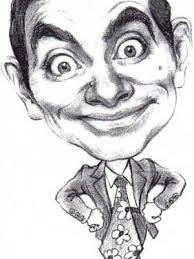 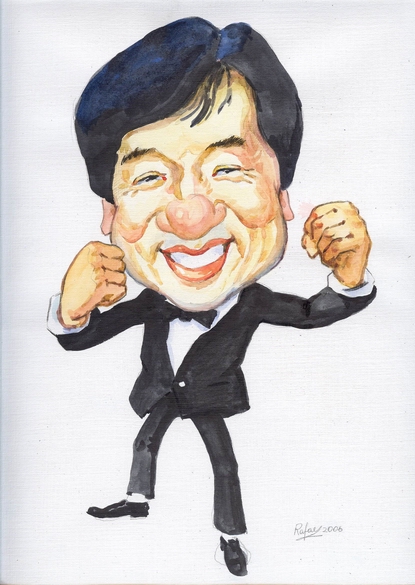 Тепенр перейдіть за посиланням і виконайте шарж поетапно за зразком ( посилання на ютуб канал)https://www.youtube.com/watch?v=9KDaDI1L34oБуду чекати на ваші роботи)